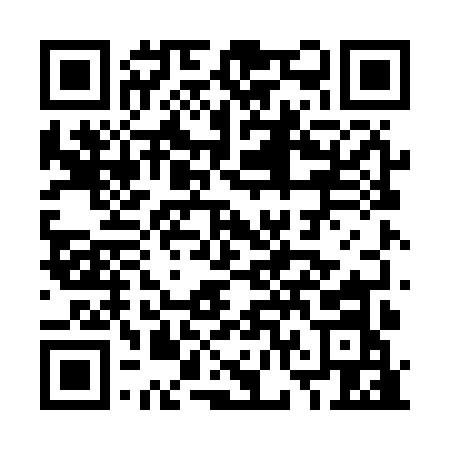 Ramadan times for Blida, AlgeriaMon 11 Mar 2024 - Wed 10 Apr 2024High Latitude Method: NonePrayer Calculation Method: Algerian Ministry of Religious Affairs and WakfsAsar Calculation Method: ShafiPrayer times provided by https://www.salahtimes.comDateDayFajrSuhurSunriseDhuhrAsrIftarMaghribIsha11Mon5:395:397:0512:594:196:536:538:1412Tue5:385:387:0312:584:206:546:548:1413Wed5:365:367:0212:584:206:556:558:1514Thu5:355:357:0112:584:216:566:568:1615Fri5:335:336:5912:584:216:566:568:1716Sat5:325:326:5812:574:226:576:578:1817Sun5:305:306:5612:574:226:586:588:1918Mon5:295:296:5512:574:226:596:598:2019Tue5:275:276:5312:564:237:007:008:2120Wed5:265:266:5212:564:237:017:018:2221Thu5:245:246:5012:564:237:027:028:2322Fri5:235:236:4912:554:247:037:038:2423Sat5:215:216:4712:554:247:037:038:2524Sun5:195:196:4612:554:247:047:048:2625Mon5:185:186:4512:554:257:057:058:2726Tue5:165:166:4312:544:257:067:068:2827Wed5:155:156:4212:544:257:077:078:2928Thu5:135:136:4012:544:267:087:088:3029Fri5:115:116:3912:534:267:097:098:3130Sat5:105:106:3712:534:267:097:098:3231Sun5:085:086:3612:534:267:107:108:331Mon5:065:066:3412:524:277:117:118:342Tue5:055:056:3312:524:277:127:128:353Wed5:035:036:3112:524:277:137:138:364Thu5:025:026:3012:524:277:147:148:375Fri5:005:006:2912:514:287:157:158:386Sat4:584:586:2712:514:287:157:158:397Sun4:574:576:2612:514:287:167:168:408Mon4:554:556:2412:504:287:177:178:419Tue4:534:536:2312:504:287:187:188:4210Wed4:524:526:2112:504:297:197:198:43